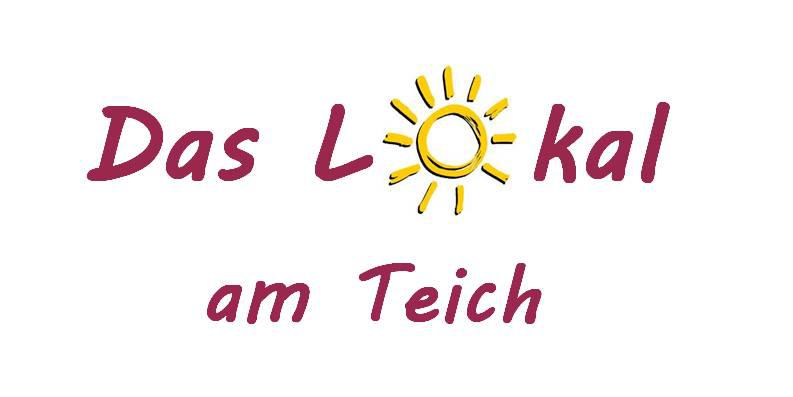        Pizzakarte            Pizza zum Mitnehmen              täglich ab 17.00 Uhr               Montag RUHETAG !!          0664 584 17 55Margaritha  	€ 7,00(Pizzasauce, Käse)	Salami  	€ 8,00(Pizzasauce, Käse, Salami)	Schinken  	€ 8,00(Pizzasauce, Käse, Schinken)	Cardinale  	€ 8,50(Pizzasauce, Käse, Schinken, Champignons)Hawaii  	€ 8,50(Pizzasauce, Käse, Schinken, Ananas)Provinciale 	€ 9,00(Pizzasauce, Käse, Schinken, Speck, Pfefferoni,  Mais)	 Al Capone  (scharf)                                     € 9,00 (Pizzasauce, Käse, Schinken, Speck, Zwiebeln, scharfe Pfefferoni, Chilli)   Tonno  				           € 9,00(Pizzasauce, Käse, Thunfisch,Zwiebel)Caprese  				           € 9,00(Pizzasauce, Käse, Mozzarella –Würfeln, frische Tomaten, Rucola)Vulcano  				           € 9,50                                      (Pizzasauce, Käse, Schinken,Salami, Speck, Champignons)Mafia	 (scharf)  		                       € 10,00(Pizzasauce, Käse, Schinken, Salami,Mais, Champignons, scharfe Pfefferoni,Chilli)Hauspizza  				              € 10,50(Pizzasauce, Käse, Schinken, Salami,Speck, Mais, Zwiebel, Spiegelei)Spezial – Pizza				   € 12,00(Pizzasauce, Käse, Schinken,Käsekrainer